Prin prezenta, Ministerul Agriculturii, Dezvoltării Regionale și Mediului  transmite alăturat cererea pentru înregistrarea proiectului de hotărâre a Guvernului cu privire la aprobarea Conceptului tehnic al Sistemului Informațional Automatizat „e-Pescuit” și Regulamentului cu privire la organizarea și funcționarea Sistemului Informațional Automatizat „e-Pescuit”.CEREREprivind înregistrarea de către Cancelaria de Stat a proiectelor de actecare urmează a fi anunțate în cadrul ședinței secretarilor generali de statMinistru                                                                                             Nicolae CIUBUC MD-2005 mun.Chişinău, str. Constantin Tănase, 9Tel. 20 45 81; Fax 22 07 48, E-mail: madrm@madrm.gov.md, WEB: www.madrm.gov.mdMD-2005 mun.Chişinău, str. Constantin Tănase, 9Tel. 20 45 81; Fax 22 07 48, E-mail: madrm@madrm.gov.md, WEB: www.madrm.gov.mdMD-2005 mun.Chişinău, str. Constantin Tănase, 9Tel. 20 45 81; Fax 22 07 48, E-mail: madrm@madrm.gov.md, WEB: www.madrm.gov.md_________________Nr. _______________La nr ____________din _______________        Cancelaria de Stat           Cancelaria de Stat   MINISTERUL AGRICULTURII,DEZVOLTĂRII REGIONALEȘI MEDIULUIAL  REPUBLICII MOLDOVA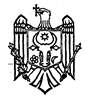 МИНИСТЕРСТВОСЕЛЬСКОГО ХОЗЯЙСТВА, РЕГИОНАЛЬНОГО РАЗВИТИЯ И ОКРУЖАЮЩЕЙ СРЕДЫ РЕСПУБЛИКИ МОЛДОВАNr. crt.Criterii de înregistrareNota autorului1.Tipul și denumirea proiectuluiProiectul hotărârii Guvernului cu privire la aprobarea Conceptului tehnic al Sistemului Informațional Automatizat „e-Pescuit” și Regulamentului cu privire la organizarea și funcționarea Sistemului Informațional Automatizat „e-Pescuit”.2.Autoritatea care a elaborat proiectulMinisterul Agriculturii, Dezvoltării Regionale și MediuluiAgenția de Mediu3.Justificarea depunerii cererii (indicația corespunzătoare sau remarca precum că proiectul este elaborat din inițiativa autorului)Planul naţional de acţiuni pentru implementarea Acordului de Asociere Republica Moldova – Uniunea Europeană în perioada 2017–2019, aprobat prin Hotărârea Guvernului nr. 1472 din 30.12.2016, cu modificările si completările ulterioare, pct. 98 și 99 din Cap.18. „Societatea Informaţională”.Pct. 3.28 al Planului de acțiuni privind reforma de modernizare a serviciilor publice pentru anii 2017-2021, aprobat prin Hotărîrea Guvernului nr. 966 din 9 august 2016; pct. 28 și pct. 101 din Programul strategic de modernizare tehnologică a guvernării (e-Transformare), aprobat prin Hotărîrea Guvernului nr. 710 din  20 septembrie 2011 referitor la digitizarea procesului de depunere a solicitărilor pentru serviciile publice.4.Lista autorităților și instituțiilor a căror avizare este necesarăAvizare:Ministerul FinanțelorMinisterul Economiei și InfrastructuriiMinisterul JustițieiCentrul Național AnticorupțieAgenției de Guvernare ElectronicăServiciul Tehnologia Informației și Securitate CiberneticăCentrul Național pentru Protecția Datelor cu CaracterPersonalInspectoratul pentru Protecția Mediului;5.Termenul-limită pentru depunerea avizelor/expertizelor20 zile lucrătoare6.Numele, prenumele, funcția și datele de contact  ale persoanei responsabile de promovarea proiectuluiVasilii Dogotari, consultant principal al Secției juridice,Tel. 0(22) 204578; e-mail:vasilii.dogotari@madrm.gov.mdValeriu Gobjila, șef Serviciu tehnologii informaționale și comunicații, MADRMTel: (022) 204-651 Mob: 067661077 e-mail: valeriu.gobjila@madrm.gov.md7.Anexe (proiectul actului care se solicită a fi înregistrat, nota informativă cu documentele de însoțire)1. Proiectul de hotărîre a Guvernului2. Nota informativă8.Data și ora depunerii cererii9.Semnătura Numele PrenumeleSemnăturaDataExecutat:Adrian PanciucCoordonat:Valeriu Gobjila